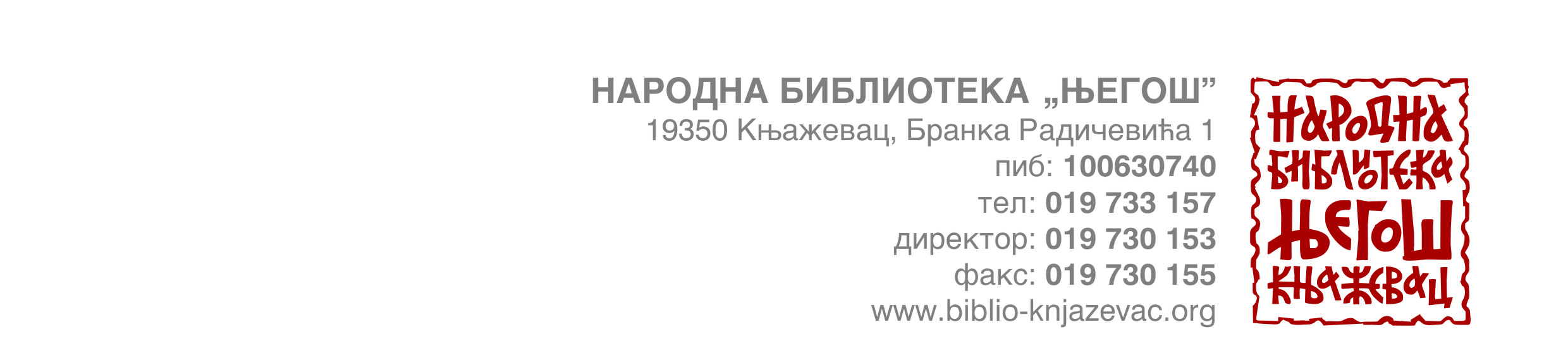                                   Број 32/4 од 02. 06. 2020. НАРОДНА БИБЛИОТЕКА „ЊЕГОШ“КЊАЖЕВАЦКОНКУРСНА ДОКУМЕНТАЦИЈАЈАВНА НАБАВКА МАЛЕ ВРЕДНОСТИ ДОБАРА БР. ЈН 3/2020књиге за потребе Народне библиотеке „Његош“ КњажевацКЊАЖЕВАЦ, ЈУН 2020ПОЗИВ ЗА ПОДНОШЕЊЕ ПОНУДЕПОДАЦИ О НАРУЧИОЦУНародна библиотека „Његош“, улица Бранка Радичевића 1, 19350 Књажевац,	ПИБ 100630740, Матични број 07127847Врста наручиоца: Установа културе. www.biblio-knjazevac.orgВРСТА ПОСТУПКА	Поступак јавне набавке спроводи се као поступак јавне набавке мале вредности, у складу са чланом 39. Закона о јавним набавкама (,,Сл.гласник РС“, број 124/12, 14/15 и 68/15).ПРЕДМЕТ ЈАВНЕ НАБАВКЕПредмет јавне набавке су добра – књиге за потребе Народне библиотеке „Његош“.            Назив и ознака из општег речника набавке:                                                                                 22113000 – књиге за библиотекеКРИТЕРИЈУМ ЗА ДОДЕЛУ УГОВОРА	Критеријум за избор најповољније понуде је најнижа понуђена цена.ПРЕУЗИМАЊЕ КОНКУРСНЕ ДОКУМЕНТАЦИЈЕ     Конкурсна документација може се преузети на Порталу јавних набавки или на интернет  презентацији Народне библиотеке „Његош“ - www.biblio-knjazevac.orgНАЧИН И МЕСТО ПОДНОШЕЊА ПОНУДЕПонуђачи подносе писане понуде у складу са конкурсном документацијом и позивом за подношење понуда. Понуда се доставља у затвореној коверти, са назнаком „ПОНУДА ЗА ЈАВНУ НАБАВКУ БР. ЈН 3/2020 – књиге за потребе Народне библиотеке „Његош“, НЕ ОТВАРАТИ“, лично или путем поште, на адресу Народна библиотека „Његош“, улица Бранка Радичевића 1, 19350 Књажевац, до дана 10. 06. 2020. године (среда) до 13.30 часова. На полеђини коверте се наводи назив, контакт особа, број телефона и адреса понуђача. Понуда која буде стигла до наведеног рока сматраће се благовременом и узеће се у разматрање. Неблаговремене понуде неће се отварати и по окончању поступка отварања биће враћене понуђачу, са назнаком да је иста поднета неблаговремено. МЕСТО, ВРЕМЕ И НАЧИН ОТВАРАЊА ПОНУДАОтварање понуда обавиће се дана 10. 06. 2020. године (среда) у 14 часова у просторијама Народне библиотеке „Његош“ улица Бранка Радичевића 1, Књажевац.УСЛОВИ ПОД КОЈИМА ПРЕДСТАВНИЦИ ПОНУЂАЧА МОГУ УЧЕСТВОВАТИ У ПОСТУПКУ ОТВАРАЊА ПОНУДАОтварању понуда може присуствовати овлашћени представник понуђача који је дужан да пре почетка отварања понуда Комисији поднесе писмено овлашћење за учешће у поступку отварања понуда (образац 7 у конкурсној документацији).РОК ЗА ДОНОШЕЊЕ ОДЛУКЕ Рок за доношење одлуке о додели уговора је 10 (десет) дана од дана отварања понуда.ЛИЦЕ ЗА КОНТАКТСузана Рајковић, телефон 064/8196881, mail: nbnjegos1@gmail.comРадно време наручиоца је: понедељак - петак, од 8.00 - 15,00 часова. Електронска пошта у комуникацији са наручиоцем, пристигла након радног времена наручиоца, сматраће се да је примљена наредног радног дана.II УПУТСТВО ПОНУЂАЧИМА КАКО ДА САЧИНЕ ПОНУДУПОДАЦИ О ЈЕЗИКУ У ПОСТУПКУ ЈАВНЕ НАБАВКЕ Понуда и документација која се односи на понуду мора бити састављена на српском језику. ПОДАЦИ О ОБАВЕЗНОЈ САДРЖИНИ ПОНУДЕ Понуђач је дужан да испуњава услове дефинисане чланом 75. и чланом 76. Закона о јавним набавкама што доказује поседовањем доказа из члана 77. Закона о јавним набавкама и на начин дефинисан конкурсном документацијом, као и да приликом подношења понуде достави тражене прилоге и попуни, потпише и овери обрасце који су дати у конкурсној документацији. Испуњавање услова из члана 75. и члана 76. Закона о јавним набавкама је детаљније наведено у поглављу  III  предметне конкурсне документације. Понуда треба да садржи све податке, прилоге и обрасце дефинисане конкурсном документацијом у обрасцу број 1. Сви обрасци морају бити попуњени читко и штампаним словима, потписани и оверени од стране овлашћеног лица понуђача, а у свему у складу са конкурсном документацијом. Уколико на обрасцу није наведено ко исти попуњава, потписује и оверава, то ће за понуђача који наступа самостално или са подизвођачем учинити понуђач а за групу понуђача ће то учинити овлашћени представник групе понуђача. Овлашћено лице понуђача који наступа самостално или са подизвођачем, односно овлашћени члан групе понуђача, је дужан да модел уговора попуни, потпише и овери, чиме потврђује да је сагласан са моделом уговора. Понуђачи из групе понуђача одговарају неограничено солидарно према Наручиоцу. Понуђач је дужан да без одлагања, а најкасније у року од 3 (три) дана од дана настанка промене у било којем од података, о тој промени писмено обавести наручиоца и да је документује на прописани начин. Наручилац задржава право провере садржине достављених докумената од стране понуђача.Понуђач је обавезан да прилоге и обрасце понуде преда у форми која онемогућава убацивање или уклањање појединих докумената након отварања понуде (понуда треба бити повезана јемствеником, тако да се не могу додавати или вадити поједини листови). Понуђач је у обавези и да сваку страницу понуде овери својим печатом, у доњем десном углу странице.НАКНАДА ТРОШКОВА ПРИПРЕМАЊА ПОНУДЕПодносилац понуде сноси све трошкове припремања и достављања понуде. У случају да је поступак јавне набавке обустављен из разлога који су на страни наручиоца, наручилац је дужан да понуђачу надокнади трошкове израде узорка или модела уколико их је наручилац тражио, ако су израђени у складу са техничким спецификацијама наручиоца и трошкове прибављања средства обезбеђења, под условом да је понуђач тражио накнаду тих трошкова у својој понуди. ПОНУДА СА ВАРИЈАНТАМА Подношење понуде са варијантама није дозвољено. ИЗМЕНА, ДОПУНА И ОПОЗИВ ПОНУДЕ            Понуђач може изменити, допунити или опозвати понуду до истека рока за подношење понуда.             Обавештење о изменама или допунама понуде се доставља у затвореној коверти, са ознаком „Измена понуде” (или „Допуна понуде”) за јавну набавку мале вредности добара бр. ЈН 3/2020 – набавка књига за потребе Народне библиотеке „Његош“, НЕ ОТВАРАТИ“. Опозив понуде се врши писаном изјавом понуђача који је поднео понуду, са јасном изјавом да се понуда опозива. Оваква понуда враћа се неотворена понуђачу и исти нема право на повраћај трошкова припреме понуде.САМОСТАЛНО ПОДНОШЕЊЕ ПОНУДЕ Понуђач који је самостално поднео понуду не може истовремено да учествује у заједничкој понуди или као подизвођач, нити може учествовати у више заједничких понуда.УСЛОВИ ЗА ПОДИЗВОЂАЧЕ Понуду може поднети понуђач који наступа са подизвођачима. Понуђач је дужан да у понуди наведе да ли ће извршење набавке делимично поверити подизвођачу и да наведе његов назив. Уколико понуђач намерава да извршење набавке делимично повери подизвођачу, обавезан је да наведе у својој понуди проценат укупне вредности набавке који ће поверити подизвођачу (не може бити већи од 50%) и део предмета набавке који ће извршити преко подизвођача. Понуђач је дужан да наручиоцу, на његов захтев, омогући приступ код подизвођача ради утврђивања испуњености услова.Понуђач је дужан да за подизвођаче достави доказе о испуњености обавезних услова из члана 75. став 1. тач 1) до 4) овог закона, а доказ о испуњености услова из члана 75. став 1. тачка 5) овог закона за део набавке који ће извршити преко подизвођача.Понуђач, односно добављач у потпуности одговара наручиоцу за извршење обавеза из поступка јавне набавке, односно за извршење уговорних обавеза, без обзира на број подизвођача.ЗАЈЕДНИЧКА ПОНУДА Понуду може поднети група понуђача као заједничку понуду. Саставни део заједничке понуде је споразум којим се понуђачи из групе међусобно и према наручиоцу обавезују на извршење јавне набавке, а који садржи:1) податке о члану групе који ће бити носилац посла, односно који ће поднети понуду и који ће заступати групу понуђачапред наручиоцем и2) опис послова сваког од понуђача из групе понуђача у извршењу уговора.	Понуђачи који поднесу заједничку понуду одговарају неограничено солидарно према наручиоцу.Сваки понуђач из групе понуђача мора да испуни обавезне услове из члана 75. став 1. тач. 1) до 4) овог закона, а додатне услове испуњавају заједно, док услове из члана 75. став 1. тачка 5) овог закона дужан је да испуни понуђач из групе понуђача којем је поверено извршење дела набавке за који је неопходна испуњеност тог услова.ВАЛУТА И ЦЕНА Вредности у конкурсној документацији и у понуди исказују се у динарима. Цена у понуди треба да буде изражена у динарима, без ПДВ-а и са ПДВ-ом, и мора бити фиксна, тј. не може се мењати. Цену је потребно изразити нумерички и текстуално, при чему текстуално изражена цена има предност у случају несагласности. Приликом рангирања поднетих понуда, није од значаја да ли је понуђач у систему ПДВ или није. Упоређују се укупне понуђене цене без ПДВ-а.НАЧИН И УСЛОВИ ПЛАЋАЊА Плаћање се врши у року од (45) четрдесетпет дана од дана испостављања рачуна – фактуре, са отпремницом која потврђује испоруку књига. Аванс није дозвољен.КРИТЕРИЈУМ ЗА ИЗБОР НАЈПОВОЉНИЈЕ ПОНУДЕ И ДОДЕЛУ УГОВОРА	Критеријум за избор најповољније понуде је најнижа понуђена цена.ПОВЕРЉИВИ ПОДАЦИ Наручилац је дужан да:чува као поверљиве све податке о понуђачима садржане у понуди које је као такве, у складу са законом, понуђач означио у понуди; одбије давање информације која би значила повреду поверљивости података добијених у понуди;чува као пословну тајну имена заинтересованих лица, понуђача и подносилаца пријава, као и податке о поднетим понудама, односно пријавама, до отварања понуда, односно пријава. Неће се сматрати поверљивим докази о испуњености обавезних услова, цена и други подаци из понуде који су од значаја за примену елемената критеријума и рангирање понуде. ДОДАТНЕ ИНФОРМАЦИЈЕ И ПОЈАШЊЕЊА 	Заинтересовано лице може, у писаном облику пунем поште на адресу Народна библиотека „Његош“, Бранка Радичевића 1, 19350 Књажевац, путем електронске поште, на e-mail адресу nbnjegos1@gmail.com, тражити од Наручиоца додатне информације или појашњења у вези са припремањем и подношењем понуде, при чему може да укаже Наручиоцу  и на евентуалне недостатке и неправилности у конкурсној документацији, најкасније 5 (пет) дана пре истека рока за подношење понуде, у времену од 8 до 15 часова. 	Наручилац је дужан да у року од 3 (три) дана од дана пријема захтева од стране заинтересованог лица, одговор објави на Порталу јавних набавки и интернет презентацији www.biblio-knjazevac.org.Тражење додатних информација или појашњења телефоном није дозвољено. Ако наручилац измени или допуни конкурсну документацију 8 или мање дана пре истека рока за подношење понуда, наручилац је дужан да продужи рок за подношење понуда и објави обавештење о продужењу рока за подношење понуда.Комуникација у поступку јавне набавке врши се искључиво на начин одређен чланом 20 Закона.УВИД У ДОКУМЕНТАЦИЈУПонуђач има право да изврши увид у документацију о спроведеном поступку после доношења одлуке о додели уговора, односно одлуке о обустави поступка, о чему може поднети писмени захтев наручиоцу. Наручилац је дужан да лицу које је тражило омогући увид у документацију, копирање документације из поступка о трошку подносиоца захтева, у року од два дана од дана пријема писаног захтева, уз обавезу заштите података, у складу са чланом 14. Закона.РОК ВАЖЕЊА ПОНУДЕ Рок важења понуде је минимум 30 (тридесет) дана од дана јавног отварања понуда.	У случају да понуђач наведе краћи рок важења понуде, понуда ће бити одбијена, као неодговарајућа. ИСПОРУКАИспорука добара је на адресу наручиоца – Бранка Радичевића 1 (франко Књажевац).Наручилац захтева испоруку свих тражених наслова у захтеваном року, односно не дозвољава сукцесивну испоруку.Трошкови транспорта и испоруке књига урачунавају се у понуђену цену.Рок за испоруку добара – књига је највише 15 (петнаест) календарских дана од дана закључења уговора. РАЗЛОЗИ ЗБОГ КОЈИХ ПОНУДА МОЖЕ БИТИ ОДБИЈЕНА Наручилац ће одбити понуду ако је неблаговремена, неприхватљива и неодговарајућа, а све у складу са чланом 3. тачком 31), 32) и 33) Закона о јавним набавкама. Такође, наручилац ће одбити понуду и ако:понуђач не докаже да испуњава обавезне услове за учешће;понуђач не докаже да испуњава додатне услове; понуђени рок важења понуде је краћи од прописаног;понуда садржи друге недостатке због којих није могуће утврдити стварну садржину понуде или није могуће упоредити је са другим понудама.Понуда понуђача мора да садржи сва документа дефинисана конкурсном документацијом. Наручилац може да одбије понуду уколико поседује доказ који потврђује да понуђач није испуњавао своје обавезе по раније закљученим уговорима о јавним набавкама који су се односили на исти предмет набавке, за период од претходне 3 (три) године пре објављивања позива за подношење понуда.Доказ може бити: правоснажна судска одлука или коначна одлука другог надлежног органа;исправа о реализованом средству обезбеђења испуњења обавеза у поступку јавне набавке или испуњења уговорних обавеза;исправа о наплаћеној уговорној казни;рекламације потрошача, односно корисника, ако нису отклоњене у уговореном року;изјава о раскиду уговора због неиспуњења битних елемената уговора дата на начин и под условима предвиђеним законом којим се уређују облигациони односи;доказ о ангажовању на извршењу уговора о јавној набавци лица која нису означена у понуди као подизвођачи, односно чланови групе понуђача;други одговарајући доказ примерен предмету јавне набавке, који се односи на испуњење обавеза у ранијим поступцима јавне набавке или по раније закљученим уговорима о јавним набавкама.ЗАШТИТА ПРАВА ПОНУЂАЧА 	. Захтев за заштиту права може да поднесе понуђач, односно заинтересовано лице.  Захтев за заштиту права може се поднети у току целог поступка јавне набавке, против сваке радње наручиоца, осим ако законом није другачије одређено.Захтев за заштиту права којим се оспорава врста поступка, садржина позива за подношење понуда или конкурсне документације сматраће се благовременим ако је примљен од стране наручиоца најкасније 3 дана пре истека рока за подношење понуда, без обзира на начин достављања и уколико је подносилац захтева у складу са чланом 63. став 2. Закона указао наручиоцу на евентуалне недостатке и неправилности, а наручилац исте није отклонио, Захтев за заштиту права којим се оспоравају радње које наручилац предузме пре истека рока за подношење понуда, а након истека рока из члана 149. став 3. Закона, сматраће се благовременим уколико је поднет најкасније до истека рока за подношење пријава.	О поднетом захтеву за заштиту права наручилац објављује обавештење на Порталу јавних набавки и на својој интернет страници најкасније у року од 2 дана од дана пријема захтева за заштиту права.	После доношења одлуке о додели уговора и одлуке о обустави поступка, рок за подношење захтева за заштиту права је 5 дана од дана објављивања Одлуке на Порталу јавних набавки и интернет страници наручиоца.	Захтевом за заштиту права не могу се оспоравати радње наручиоца предузете у поступку јавне набавке ако су подносиоцу захтева били или могли бити познати разлози за његово подношење пре истека рока за подношење понуда, а подносилац захтева га није поднео пре истека тог рока. 	На достављање захтева за заштиту права сходно се примењују одредбе о начину достављања одлуке из члана 108. став 6. до 9. Закона о јавним набавкама.	Исти се подноси непосредно наручиоцу или путем поште препоручено са повратницом. Копију захтева за заштиту права подносилац истовремено доставља Републичкој комисији.Захтев за  заштиту права мора да садржи све елементе из члана 151. ЗЈН. Уз поднети захтев, сходно члану 156. став 1. тачка 2. ЗЈН обавезно доставити  доказ о уплати таксе у износу од 60.000,00  динара.Подносилац захтева је дужан да на рачун буџета Републике Србије уплати таксу у изнoсу од 60.000,00 динара на број жиро рачуна: 840-742221843-57, шифра плаћања  253, позив на број: 97 50-016;  сврха уплате: такса за ЗЗП, назив наручиоца, број јн;  корисник : буџет Републике Србије.  ИСПРАВКА ГРЕШАКА У ПОДНЕТОЈ ПОНУДИ Уколико понуђач начини грешку у попуњавању, дужан је да исту избели и правилно попуни, а место начињене грешке парафира и овери печатом. Наручилац може да изврши исправке рачунских грешака уочених приликом разматрања понуде, по окончаном поступку отварања понуда, узимајући као релевантне јединичне цене. Проверу рачунске тачности понуда и грешке, наручилац ће исправљати на следећи начин: уколико постоји разлика у износу израженом бројем и словима, износ изражен словима сматраће се тачним; уколико није тачан производ јединичне цене и количине, јединична цена ће се сматрати тачном, осим у износима који су дати паушално;уколико цена за неку позицију није дата сматраће се да је вредност добара на тој позицији укључена у вредност других добара. Ако се понуђач не сагласи са исправком рачунских грешака, наручилац ће његову понуду одбити као неприхватљиву. ОДУСТАНАК ОД ЈАВНЕ НАБАВКЕ Наручилац је дужан да обустави поступак јавне набавке уколико нису испуњени сви услови за избор најповољније понуде дефинисани Законом о јавним набавкама и овом конкурсном документацијом.Наручилац задржава право да одустане од предметне јавне набавке. Наручилац може да обустави поступак јавне набавке из објективних и доказивих разлога који се нису могли предвидети у време покретања поступка и који онемогућавају да се започети поступак оконча, односно услед којих је престала потреба наручиоца за предметном набавком због чега се неће понављати у току исте буџетске године. ОЦЕНА ПОНУДЕ Комисија за јавну набавку ће извршити стручну оцену понуда по критеријумима наведеним у овој конкурсној документацији. Понуда која не одговара свим техничким спецификацијама, односно свим критеријумима и условима из позива и конкурсне документације, сматраће се неодговарајућом, односно неприхватљивом и као таква биће одбијена. ЕЛЕМЕНТИ КРИТЕРИЈУМА НА ОСНОВУ КОЈИХ ЋЕ НАРУЧИЛАЦ ИЗВРШИТИ ДОДЕЛУ УГОВОРА У СИТУАЦИЈИ КАДА ПОСТОЈЕ ДВЕ ИЛИ ВИШЕ ПОНУДА СА ИСТОМ ПОНУЂЕНОМ ЦЕНОМ У случају да постоји две или више понуда са истом понуђеном ценом наручилац ће извршити доделу уговора понуђачу који је понудио најкраћи рок испоруке.ТЕХНИЧКЕ КАРАКТЕРИСТИКЕ Понуђач у обрасцу 6 – Структура цене понуде – на јасан и недвосмислен начин исказује структуру понуђене цене. Табела је у обрасцу 6.МОДЕЛ УГОВОРА Овлашћено лице понуђача који наступа самостално или са подизвођачем је дужно да модел уговора попуни, потпише и овери, чиме потврђује да је сагласан са моделом уговора. Када се ради о групи понуђача овлашћени члан групе понуђача је дужан да модел уговора попуни, потпише и овери, чиме потврђује да је сагласан са моделом уговора. У моделу уговора морају бити наведени сви подизвођачи односно сви понуђачи из групе понуђача. Подаци унети у модел уговора морају се слагати са подацима наведеним у понуди. ОДЛУКА О ДОДЕЛИ УГОВОРА Рок у коме ће Наручилац донети Одлуку о додели уговора је 10 (десет) дана од дана јавног отварања понуда.Одлуку о додели уговора, Наручилац ће објавити на Порталу јавних набавки и на на својој интернет страници, у року од 3 (три) дана од дана доношења. У случају да понуђач чија је понуда изабрана као најповољнија одбије да закључи уговор, наручилац може закључити уговор са првим следећим најповољнијим понуђачем. Само закључен уговор сматраће се званичном обавезом наручиоца и никакве активности се не могу започети пре него што уговор буде закључен. Уговор о јавној набавци ће бити закључен са понуђачем којем је додељен уговор у року од 8 дана од дана протека рока за подношење захтева за заштиту права из члана 149. Закона. У случају да је поднета само једна понуда наручилац може закључити уговор пре истека рока за подношење захтева за заштиту права, у складу са чланом 112. став 2. тачка 5) Закона.ОСТАЛА ОБАВЕШТЕЊАПонуђач је дужан да при састављању своје понуде наведе да је поштовао обавезе које произилазе из важећих прописа о заштити на раду, запошљавању и условима рада, заштити животне средине, и да гарантује нема забрану обављања делатности која је на снази у време подношења понуде (образац 10). IIIОБАВЕЗНИ УСЛОВИ ЗА УЧЕШЋЕ У ПОСТУПКУ ЈАВНЕ НАБАВКЕ И УПУТСТВО КАКО СЕ ДОКАЗУЈЕ ИСПУЊЕНОСТ УСЛОВА ПОНУЂАЧАПраво на учешће има понуђач који испуњава услове из члана 75, став 1, тачке од 1-4.  Закона о јавним набавкама и то:а. да је регистрован код надлежног органа, односно уписан у одговарајући регистар;б. да он и његов законски заступник није осуђиван за неко од кривчних дела као члан организоване криминалне групе, да није осуђиван за кривична дела против привреде, кривична дела против животне средине, кривично дело примања или давања мита, кривично дело преваре;в. да је измирио доспеле порезе, доприносе и друге јавне дажбине у складу са прописима Републике Србије или стране државе када има седиште на њеној територији;      ДОКАЗ: Потписана и оверена изјава понуђача, образац број 2За све што није посебно прецизирано овом конкурсном документацијом важи Закон о јавним набавкама („Службени гласник РС”, број 124/2012, 14/15 и 68/15).ОБРАЗАЦ  1.  ОБРАЗАЦ ЗА ОЦЕНУ ИСПУЊЕНОСТИ УСЛОВАПри састављању понуде у потпуности смо поштовали услове наручиоца, упознати смо са свим условима наручиоца и с тим у вези прилажемо следеће доказе о испуњености обавезних услова: Образац оверава овлашћено лице понуђача који наступа самостално или са подизвођачем, а у случају заједничке понуде сваки члан групе понуђача. Образац копирати у потребном броју примерака за подизвођаче и сваког члана групе понуђача. Датум: _______________                                                                Потпис овлашћеног лица:                                                                                       М.П.             ___________________ОБРАЗАЦ  3ОБРАЗАЦ ПОНУДЕДајем понуду  број ___ од ________за набавку добара – књига за потребе Народне библиотеке „Његош” Књажевац, број ЈН 3/2020да квалитетно извршим набавку добара у складу са наведеним условима из конкурсне документације, поштујући све важеће прописе и стандарде, на начин:а) самостално                   б) са подизвођачем 	ц) заједничка понуда                  А) Општи подаци о понуђачу/овлашћеном члану групе:   Назив понуђача:____________________________________________________________________________   Адреса понуђача:____________________________________________________________________________   Матични број понуђача:____________________________________________________________________________   Порески идентификациони број понуђача (ПИБ):____________________________________________________________________________   Овлашћено лице:____________________________________________________________________________   Име особе за контакт:____________________________________________________________________________   Електронска адреса понуђача (e-mail):____________________________________________________________________________   Tелефон:____________________________________________________________________________   Телефакс:____________________________________________________________________________   Број рачуна понуђача и назив банке:____________________________________________________________________________Б) Подаци о подизвођачима (уколико понуђач подноси понуду са подизвођачем/подизвођачима):Подизвођач: _____________________________________________________Адреса и седиште подизвођача: _____________________________________Матични број: ________________ ПИБ: ___________________Овлашћено лице: ______________________________________Број телефона: ______________________, e-mail: ________________________________Број рачуна:___________________________________________Проценат укупне вредности јавне набавке који ће бути поверен подизвођачу износи _____%Подизвођач ће предмет јавне набавке извршити у делу: ______________________________Подизвођач: _____________________________________________________Адреса и седиште подизвођача: _____________________________________Матични број: ________________ ПИБ: ___________________Овлашћено лице: ______________________________________Број телефона: ______________________, e-mail: ________________________________Број рачуна:___________________________________________Проценат укупне вредности јавне набавке који ће бути поверен подизвођачу износи _____%Подизвођач ће предмет јавне набавке извршити у делу: ______________________________Подизвођач: _____________________________________________________Адреса и седиште подизвођача: _____________________________________Матични број: ________________ ПИБ: ___________________Овлашћено лице: ______________________________________Број телефона: ______________________, e-mail: ________________________________Број рачуна:___________________________________________Проценат укупне вредности јавне набавке који ће бути поверен подизвођачу износи _____%Подизвођач ће предмет јавне набавке извршити у делу: ______________________________Напомена: Проценат укупне вредности јавне набавке, који понуђач поверава подизвођачу, не може бити већи од 50%, односно ако понуђач поверава извршење јавне набавке већем броју подизвођача, проценат укупне вредности које понуђач поверава подизвођачима (збирно за све подизвођаче) не може бити већи од 50%.В) Подаци о осталим члановима групе у заједничкој понуди (уколико се подноси заједничка понуда):Назив члана групе: _______________________________________Адреса и седиште члана групе: ________________________________________Матични број: ________________ ПИБ: ___________________Овлашћено лице: ______________________________________Особа за контакт: ______________________________________Број телефона: _________________Телефакс: _______________, e-mail: __________________Број рачуна:___________________________________________Назив члана групе: _______________________________________Адреса и седиште члана групе: ________________________________________Матични број: ________________ ПИБ: ___________________Овлашћено лице: ______________________________________Особа за контакт: ______________________________________Број телефона: _________________Телефакс: _______________, e-mail: __________________Број рачуна:___________________________________________Назив члана групе: _______________________________________Адреса и седиште члана групе: ________________________________________Матични број: ________________ ПИБ: ___________________Овлашћено лице: ______________________________________Особа за контакт: ______________________________________Број телефона: _________________Телефакс: _______________, e-mail: __________________Број рачуна:___________________________________________Цена добара:3) Рок испоруке књига је _________ дана (највише 15 календарских дана) од дана закључења уговора. 4) Уз понуду прилажемо прилоге и обрасце тражене конкурсном документацијом. 5) Важење понуде: ____ (_______) дана од дана отварања понуда (не краћи од 30 дана). 6) Начин плаћања: у року од од 45 (четрдесет пет) дана од дана испостављања рачуна - фактуре, са отпремницом која потврђује испоруку књига. Аванс није дозвољен.Датум: _______________                    М.П.                     ПОТПИС ОВЛАШЋЕНОГ ЛИЦА                                                                             ____________________________________ OБРАЗАЦ 4. МОДЕЛ УГОВОРА О ЈАВНОЈ НАБАВЦИУговорне стране:Народна библиотека „Његош“, 19350 Књажевац, ул. Бранка Радичевића 1, МБР 07127847, ПИБ 100630740, коју заступа директор Владана Стојадиновић у даљем тексту Наручилац,Предузеће _____________, са седиштем у _________, ______________________,  ПИБ ____________, матични број ____________, рачун бр. ____________________ отворен код ____________________,  које заступа  ____________________________, у даљем тексту Добављач.

Уколико понуђач подноси заједничку понуду ( група понуђача ) - унети податке за сваког члана групе понуђача:Предузеће _______________________________, са седиштем у _______________, ул. ________________________________,  ПИБ ____________, матични број ____________, рачун бр. ____________________ отворен код ___________________,  које заступа  ____________________________, у даљем тексту: извршилац / члан групе понуђачаПредузеће _______________________________, са седиштем у _______________, ул. ________________________________,  ПИБ ____________, матични број ____________, рачун бр. ____________________ отворен код ___________________,  које заступа  ____________________________, у даљем тексту: извршилац / члан групе понуђачаЧлан 1.	Уговорне стране констатују да је наручилац изабрао добављача као најповољнијег понуђача у поступку јавне набавке мале вредности добара – књига за потребе Народне библиотеке „Његош“, а по спроведеном поступку јавне набавке мале вредности бр. ЈН 3/2020.  Члан 2.             Предмет Уговора је набавка књига за потребе Народне библиотеке „Његош“, у складу са понудом извођача број ________ од дана ___________. године, која је саставни део овог Уговора, обрасцем структуре цене и техничким карактеристикама из конкурсне документације. Члан 3. Уговорне стране констатују да укупна понуђена цена добављача износи:      _____________ динара без ПДВ,    _____________ динара са ПДВ. а добијена је на основу јединичних цена из обрасца структуре цене.Уговорена цена је фиксна и не може се мењати услед повећања цене елемената на основу којих је одређена.Осим вредности добара (књига), цена обухвата и трошкове организације транспорта и испоруке добара на адресу наручиоца - Бранка Радичевића 1, Књажевац (франко Књажевац).Члан 4.	Уговорне стране су сагласне да се плаћање по овом уговору изврши на следећи начин:             У року од 45 (четрдесетпет) дана од дана испостављања рачуна – фактуре, са отпремницом која потврђује испоруку књига. Аванс није дозвољен.             Плаћање се врши на текући рачун добављача, наведен у обрасцу понуде.Члан 5.	Добављач се обавезује да испоручи наручиоцу добра – књиге у року који не може бити дужи од 15 (петнаест) календарских дана од дана закључења уговора.Члан 6.	Уколико се приликом испоруке добара - књига утврди да је/су нека књига/књиге оштећена/оштећене приликом транспорта, или на неки други начин, наручилац такву књигу неће примити, а добављач се обавезује да у року који не може бити краћи од 5 (пет) календарских дана испоручи другу књигу/књиге, у исправном стању.Члан 7.	Уколико добављач не испоручи добра/књиге у уговореном року, дужан је да плати наручиоцу уговорну казну у висини 0,5 % од укупно уговорене вредности без ПДВ за сваки дан закашњења, с тим што укупан износ казне не може бити већи од 10% од уговорене вредности без ПДВ-а.	Наплату уговорне казне наручилац ће извршити, без претходног пристанка добављача, умањењем износа приликом исплате добављачу.Члан 8.Добављач ће део добара који су предмет овог уговора извршити преко подизвођача Предузећа ___________________________________________________, са седиштем _________________________, ПИБ_____________________, матични број _______________________ и Предузећа ________________________________________________, са седиштем _________________________, ПИБ _____________________,  матични број _________________  односно у групи понуђача коју чине Предузеће ______________________________________, са седиштем _________________________, ПИБ____________________, матични број _________________ и Предузеће ________________________________________, са седиштем ________________________________,  ПИБ _______________, матични број ______________.Добављач у потпуности одговара наручиоцу за извршење уговорених обавеза, те и за добра испоручена од стране подизвођача, као да их је сам испоручио. Добављач одговара наручиоцу за извршење уговорених обавеза неограничено солидарно са осталим понуђачима из групе понуђача.Члан 9.	Наручилац задржава право да једнострано раскине овај Уговор уколико добављач касни са испоруком добара дуже од 8 дана од истека рока за испоруку добара.	Наручилац може једнострано раскинути уговор и у случају недостатка средстава за његову реализацију.	Уговор се раскида писменом изјавом која садржи основ за раскид уговора и доставља се другој уговорној страни.   Члан 10.	За све што овим Уговором није посебно утврђено примењују се одредбе  Закона о облигационим односима и других одговарајућих прописа. Члан 11.            Прилог и саставни део овог Уговора је:понуда извођача бр. _________ од дана ____________ године,техничке карактеристике,структура понуђене цене.Члан 12.	Све евентуалне спорове уговорне стране ће решавати споразумно. Уколико до споразума не дође, уговара се надлежност Привредног суда у Зајечару.Члан 13.	Овај  Уговор ступа на снагу даном потписивања.Члан 14.	Овај Уговор је сачињен у четири једнаких примерака, по два за сваку уговорну страну.Наручилац                                                                                                   Добављач                                                                                                                      Народна библиотека „Његош“                                                              ________________________Владана Стојадиновић, директор                                                           (печат и потпис)                                                                                                   ОБРАЗАЦ 5ТЕХНИЧКЕ КАРАКТЕРИСТИКЕ Предмет јавне набавке број ЈН 3/2020 је набавка добара – књига за потребе Народне библиотеке „Његош“  Књажевац.Књиге се набављају за потребе крајњих корисника – читалаца, односно чланова Народне библиотеке „Његош“.  Све књиге треба да буду технички опремљене као код издавача – не смеју се испоручивати фотокопије или на други начин умножене књиге.Књиге морају бити у одговарајућем повезу – тврдом или меком. Уколико добављач има могућности избора повеза приликом набавке књиге, дужан је да се определи за књигу у меком повезу и да у обрасцу структуре цене наведе цену за такав примерак књиге.Наслови и количине књига наведене су у табели која се налази у Обрасцу 6. Добављач је у обавези да о свом трошку изврши замену књиге за коју се приликом испоруке утврди да је оштећена приликом траснпорта, или на други начин.Добављач је дужан да у табели Обрасца 6, наведе цене за сваку тражену књигу. Уколико добављач није навео цену за макар једну књигу, понуда истог неће бити узета у разматрање и одбиће се као неисправна. Особа за контакт је Рајковић Сузана Рајковић, e-mail: nbnjegos1@gmail.comДатум: _______________                    М.П.                     ПОТПИС ОВЛАШЋЕНОГ ЛИЦА                                                                             ____________________________________ ОБРАЗАЦ 6СТРУКТУРА ЦЕНЕ ПОНУДЕ (Цене се наводе без ПДВ-а)Напомена: У цену су урачунати трошкови транспорта и испоруке добара.Датум: _______________                                                 ПОТПИС ОВЛАШЋЕНОГ ЛИЦА                                                            М.П.             __________________________________           ОБРАЗАЦ 7О В Л А Ш Ћ Е Њ ЕПРЕДСТАВНИКА ПОНУЂАЧА________________________________________________________________    (име и презиме лица које представља понуђача)из__________________________ул. _____________________________________________бр.л.к. _________________________ издате од ____________________________________  овлашћује се да у име ________________________________________________________________               (назив и адреса понуђача)може да учествује у поступку јавне набавке мале вредности добара бр. ЈН 3/2020 – набавка књига за потребе Народне библиотеке „Његош“.	Представник понуђача има овлашћења да предузима све радње у поступку јавног отварања понуда – да присуствује отварању понуда, да изнесе евентуалне примедбе на поступак отварања понуда, да на отварању понуда изврши увид у податке из понуда других понуђача које се уносе у записник, да потпише записник или изнесе примедбе због непотписивања записника и да преузме један примерак записника.	Овлашћење важи до окончања поступка отварања понуда у предметној јавној набавци и у друге сврхе се не може користити.Датум:  _______ 2020. године                                                                                                         ПОНУЂАЧ 				          М. П.            _____________________________                                                                                                (потпис овлашћеног лица)ОБРАЗАЦ 8_____________________________________ Назив и адреса понуђача Место:_____________Датум:_____________ИЗЈАВА O НЕЗАВИСНОЈ ПОНУДИ          У складу са чланом 26. Закона о јавним набавкама („Сл. гласник РС“ број 24/2012,14/15 и 68/15)изјављујемо под пуном моралном, материјалном и кривичном одговорношћу да понуду за учешће у поступку јавне набавке мале вредности добара број ЈН 3/2020 – књиге за потребе Народне библиотеке „Његош“, подносимо без договора са другим понуђачима или заинтересованим лицима. Датум: _______________                                                                                                           М.П.             ПОТПИС ОВЛАШЋЕНОГ ЛИЦА                                                                                 ____________________________________           НАПОМЕНА:           Уколико понуду подноси понуђач који наступа самостално Изјаву потписује понуђач. Уколико понуду подноси понуђач који наступа са подизвођачем Изјаву отписује понуђач за подизвођача. Уколико понуду подноси група понуђача, Изјаву потписује сваки члан групе понуђача.           Образац копирати у потребном броју примерака.ОБРАЗАЦ 9_____________________________________ Назив и адреса понуђача Место:_____________Датум:_____________ТРОШКОВИ ПРИПРЕМЕ ПОНУДЕ                                                                                   УКУПНО: ______________________		Трошкове припреме и подношења понуде сноси искључиво понуђач и не може тражити од наручиоца накнаду трошкова.Ако је поступак јавне набавке обустављен из разлога који су на страни наручиоца, наручилац је дужан да понуђачу надокнади трошкове израде узорка или модела, ако су израђени у складу са техничким спецификацијама наручиоца и трошкове прибављања средства обезбеђења, под условом да је понуђач тражио накнаду тих трошкова у својој понуди.                 ПОТПИС ОВЛАШЋЕНОГ ЛИЦА                                                                                                                          М.П.  ___________________________________Напомена: Уколико Понуђач не попуни образац, Наручилац није у обавези да му надокнади трошкове припреме понуде.ОБРАЗАЦ 10ПОНУЂАЧ _________________________________________АДРЕСА ___________________________________________И З Ј А В АУ складу са чланом 75. став 2. Закона о јавним набавкама („Службени гласник РС“ број 124/12, 14/15 и 68/15), изјављујем под пуном материјалном и кривичном одговорношћу да сам при састављању понуде број __________, од ___________ 2020. године за јавну набавку мале вредности добара, број ЈН 3/2020 – књиге за потребе Народне библиотеке „Његош“ Књажевац, поштовао обавезе које произилазе из важећих прописа о заштити на раду, запошљавању и условима рада и заштити животне средине и немам забрану обављања делатности која је на снази у време подношења понуде..Изјава се даје ради учешћа у поступку јавне набавке број ЈН 3/2020 и у друге сврхе се не може употребити.Датум: ________________                                    Место: ________________                                                                       М.П.             ПОТПИС ОВЛАШЋЕНОГ ЛИЦА                                                                                                             _________________________________ Напомена: За понуђача који подноси понуду самостално, или са подизвођачем, изјаву даје и потписује одговорно лице понуђача, а за понуду групе понуђача изјаву даје и потписује одговорно лице овлашћеног члана групе понуђача из СПОРАЗУМА.ОБРАЗАЦ 1Образац за оцену испуњености условаданеОБРАЗАЦ 2Изјава о испуњености услова из члана 75. Закона о јавним набавкамаданеОБРАЗАЦ 3 Образац Понуде данеОБРАЗАЦ 4Модел уговораданеОБРАЗАЦ 5Техничке карактеристике предмета јавне набавке данеОБРАЗАЦ 6Структура цене понудеданеОБРАЗАЦ 7Овлашћење представника понуђачаданеОБРАЗАЦ 8Изјава о независној понудиданеОБРАЗАЦ 9Трошкови израде понудеданеОБРАЗАЦ 10Изајава о поштовању обавеза из важећих прописаданеПРИЛОГ 1Споразум који је саставни део заједничке понудеданеОБРАЗАЦ 2. ИЗЈАВА O ИСПУЊЕНОСТИ УСЛОВА          Изјављујем под пуном материјалном и кривичном одговорношћу да испуњавамо све услове из чл. 75. Закона о јавним набавкама за учешће у поступку јавне набавке мале вредности добара бр. ЈН 3/2020 чији је предмет набавка књига за потребе Народне библиоте „Његош“ (заокружити у зависности од облика наступања) и то:           а)  за понуђача: услове из члана 75. став 1. тач. 1) до 4) Закона о јавним набавкама           б) за подизвођача: услове из члана 75. став 1. тач. 1 ) до 4 ) Закона о јавним              набавкама           в) за члана групе понуђача: услове из члана 75. став 1. тач. 1) до 4) Закона о јавним  набавкама.Датум: _______________                    М.П.                     ПОТПИС ОВЛАШЋЕНОГ ЛИЦА                                                                             ____________________________________           НАПОМЕНА:           Уколико понуду подноси понуђач који наступа самостално Изјаву потписује понуђач.  Уколико понуду подноси понуђач који наступа са подизвођачем Изјаву потписује понуђач за подизвођача. Уколико понуду подноси група понуђача, Изјаву потписује сваки члан групе понуђача.           Образац копирати у потребном броју примерака.Укупна вредност понуде изражена у динарима без ПДВ-а:Словима:Словима:ПДВ: 10%Укупна вредност понуде изражена у динарима са ПДВ-омСловима:Словима:Р. Бр.АуторНасловЦенаКол.ЦенаКали ТејлорНебо може  да чека1Бри ДеспејнИзгубљени светац1Џенифер ЕстерУјед паука1Денис Ибишбеговић, Ненад Дикић, Зоран ВесићСами на Дамаванду1Душан М. БабацУ служби круне1Џ. К. РоулингХари Потер и Ватрени пехар2Рејчел ВинтерсТражим сродну душу1Мауро КоронаКрај искривљеног света1Данијела СтилДебитанткиња1Данијела СтилСестре1Питакус ЛорЈа сам четврти1Питакус ЛорМоћ шесте1Дејви МурТамна планета1Тревор БаксендејлРат робота1Ричард ДангвортКристална замка1Колин БрејкВременски крокодил1Ричард ДангвортВанземаљска арена1Колин БрејкГробље свемирских бродова1Харалд ХарманТраговима Индоевропљана1Бојан Димитријевић, Душан БабацЂенерал Михајловић, завршна реч1Светлана Велмар ЈанковићБиблиотека породице Градиновачки1Аманда ХоџкинсонБританија роуд 221Андреа ВиталиГрадски оркестар1Јелена ДрамићанинСтуден камен1Жил ВернДеца капетана Гранта1Џорџ ЕлиотСајлес Марнер1Ијан РенкинПси у дивљини1Лори Р. КингПчеларева ученица1Лора КинсејлЧасови француског1Лора КинсејлПринц поноћи1Федерика БоскоЗаљубљена у анђела1С. Р. ФрансисКукавица1Линда ХауардТамни вео1Бет КемптонВаби саби1Александра МихајловићЗапричавање. Заваравање. Завиривање1Светлана ЂокићПриручник за распуштенице1Сања БогетићОткривања1Соња ЧабрићМожда спава1Соња ЧабрићHouse of Illusion1Славица НиколинаОтмице1Саша Еди ЂорђевићДоктор1Гордана СуботићЗалутало божићно писмо2Еулалија КаналНевоље на фарми2Калимеро се посвађао са Присилом1Калимеро прави колаче1Калимеро игра кликере1Калимеро и змај1Калимеро и школска приредба1Калимеро и Дан очева1Катрин ГодиноАтлас океана1Том и Џери Велика трка1Том и Џери Оријент експрес1Том и Џери Игра је завршена1Том и Џери Партија тениса1Том и Џери Лов на прстен1Том и Џери Велико спремање1Том и Џери Прави пријатељи1Том и Џери Летње заврзламе1Том и Џери Луда кућа1Том и Џери Луда забава1Том и Џери Магично огледало1Том и Џери Лутрија1Мали речник енглеског у сликама2Мој први илустровани речник енглеско-српски2Супер крила Пустоловине у облацима1Супер крила на задатку1Тролови Упознајте тролове1Тролови Ухвати ритам!1Тролови Велика авантура1Тролови Сви на журку!1Тролови Шарени свет забаве1Дача Шерлок1Никола НиколићСирене за узбуну1Хенри ЏејмсКрила голубице1Александар ГаталицаФантастичне приче1Александар ГаталицаГотске приче1Александар ГаталицаИсторијске приче1Дени ГеђПапагајева теорема1Др Џордан Питерсон12 правила за живот1Џон ГришамСвођење рачуна1Санта МонтефјореГрејсино искушење1Радомир УљаревићГрадиво1Мишел УелбекСеротонин1Роберто СавијаноПиране1Роалд ДалЏорџов чудесни лек1Маринко ВоргићЈош не свиће1Сигмунд ФројдКомплетан увод у психоанализу1Дајана ГабалдонВилин коњиц у ћилибару, 11Дајана ГабалдонВилин коњиц у ћилибару, 21Дајана ГабалдонПутник, 11Дајана ГабалдонПутник, 21Мич ЕлбомПрви позив са неба1Мич ЕлбомУторак са Моријем1Нина ГеоргеМали бистро у Бретањи1МолијерТартиф5Маршал ГолдсмитОно што вас је довело овде неће вас одвести тамо1Марина ВујчићА онда је Божо кренуо испочетка1Роалд ДалВелики доброћудни џин1Фредерик ФорсајтПси рата1Армандо Паласио ВалдесСестра сан Сулписио1Ихара СаикакуПрегршт сребра у зору1Јукио МишимаМорнар који је изневерио море1Осаму ДазаиСунце на заласку1Симон СимоновићКоначна верзија1Јукио МишимаИсповест маске1Абе КобоЖена у песку1Гзавије ДенеОпипавам и учим Животиње са фарме2Жералдин Красински, Гзавије ДенеОпипавам и учим Кућни љубимци1Петра БокMind Fuck Љубав1Кенан Црнкић7 тајни успеха1Кенан ЦрнкићПази којег вука храниш1Бодо ШеферЗакони победника1Станислав ГрофПсихологија будућности1Еби Елисворт, Пеги АлтманМасажа : анатомија1Лесли Каминоф, Ејми МетјузЈога : анатомија1Пејџ ПоршаИлустровани пилатес1Ко се то сакрио Младунци1Ко се то сакрио Кућни љубимци1Викторија ШвабМрачна нијаса магије1Мелиса АлбертДалека земља1Алексадра БракенНеизбрисива1Алексадра БракенОбриси светлости1Танас БатенаСамо своја1Лејни ТејлорДани звезда и крви1Лејни ТејлорСнови о боговима и чудовиштима1Вероника РосиИспод неба1Џеф ЗентнеКраљ змија1Трејси ЧиЧитач1Адел Пердола, Амандин ВанерУпознај људско тело2Ев Ерман100 Монтесори активности за откривање света1Кендаре БлејкЈедан мрачни трон1Кендаре БлејкТри мрачне круне1Небојша ВасовићЕвропски давитељи из нашег сокака1Џејмс Фенимор КуперАмерички демократа1Дејан ВучетићDarkwood Dub1Сергеј БулгаковТрнов венац Достојевског1Ракитин ЈуријМаестро1Јездимир ДангићГлад и тамница1Радован РадићВизантија и богумилство1Роман СенчинАтинске ноћи1Борис РашетаМустафа Голубић и Павле Бастајић : Стаљинове убице1Иван БранковићЧовек који се ругао1Небојша ПетковићЧудновати догађаји у новогодишњој ноћи1Марија МилојевићСве што нам је прошлост донела1Маријо КржићДобре мисли за сваке прилике1Лори МурОкорелост1Луиса ВаленсуелаОпасне речи1Адил ИсматПриче Јусуфа Тадроса1Кларис ЛиспекторЛегија странаца1Наталија ФједорчукКако да заволиш тржне центре1Меја ХалидТеретана1Линда Ван МихемХермелин1Ханес ХофбауерКритика миграција1Ивана Хаџи-ПоповићСенка доктора Јунга1Алистер М. Тејлор, Ангус М. ТејлорНа супротним половима1Нагиб МахфузДан када је убијен вођа1Хајнрих Аугуст ВинклерДа ли се запад распада?1Предраг МандићСудар полова1Клајв БаркерКрадљивац вечности1Сем ИстландОко црвеног цара1Мјуријел БарбериЖивот вилењака1Мјуријел БарбериНеобична земља1Ана ТодАфтер 7 Ништа више1Ана тодАфтер 8 Ништа мање1Срђан МарјановићО.К., Пресвући ћу се1Милан ТодоровЛек против смрти1Рене ГосиниИзногуд, Озлоглашни ТП1Рене ГосиниИзногуд, Мале сплетке великог везира15-минутне приче о Спајдрмену15-минутне Марвел приче1Викторија ХислопОни који су вољени1Анджеј СапковскиLux perpetua1Анджеј СапковскиБожји ратници1Анджеј СапковскиКула лудака1Јангши ЧуНоћни тигар1Ли ЧајлдМрачно прошло време1Џанин КаминсАмеричка прашина1Амели НотомбДвополна имена1Ијан МекјуанНедужан1Жером ФерариПо свом лику1Ијан МакјуанМашине као ја1Оливије ГезНестанак Јозефа Менгела1Хавијер МаријасЗанесености1Тич Нат ХанЧудо пуне свесности1Тич Нат ХанОвде сте1Сем ХарисБуђење1Марк ВилијамсСвесност1Оноре де БалзакЧича Горио10Бет КоксОјачај своје самопоуздање1М. Г. ЛеонардДаркус и освета буба1Дивље животиње Упознај афричку дружину2Домаће животиње Упознај дружину са фарме2Мери БалогПомало неваљало1Мери БалогПомало у браку1Мери БалогЛето за сећање1Мери БалогНоћ љубави1Агата КристиМуке Херкулове1Агата Кристи13 проблема госпођице Марпл и друге приче1Агата КристиУбиство у малој улици1Агата КристиТајна божићног пудинга1Агата КристиМистерија египатске гробице1Агата КристиБреме1Агата КристиРужа и тиса1Кеј ХуперЈедном лопов1Кеј ХуперПосле ње1Кеј ХуперВише од живота1Кеј ХуперНешто сасвим посебно1Кеј ХуперВалцер бунтовника1Кеј ХуперНезаконито поседовање1Ирис ЈохансенДотакни дугу1Једнорози-Интерактивна авантура1Диносауруси- Интерактивна авантура11000 прозорчића у школи11000 прозорчића са животињама1Мирјана Бобић МојсиловићГлад1Рамани ДурвасулаОстати или отићи1Џон ИрвингТуђа правила1Аделин ДиједонеСтварни живот1Лара ПрескотТајне које смо чувале1Велики градови кроз историју1Матео БусолаБесане ноћи и пољупци за доручак1Дима ДрубиКаирска султана1Мој свет-Годишња доба1Мој свет- Шта једемо ?1Олга УткинаМоји први бројеви- учимо речи1Том ФилипсЉудски род-Како смо сје*али све што смо могли1Гарет МурОснажите памћење1Гарет МурОснажите мозак1Изабел ФијизоСве смо покушали1Ханс Кристијан АндерсенПалчица –Учим да читам1Џонатан СвифтГуливерова путовања-Учим да читам1Марк ТвенКраљевић и просјак1Харлан КобенПрави се мртав2Алфред КубинДруга страна1Лела СтојановићВесела вештица Ника и зла Кјара1Иван ЈасимовВреме од воска1Сабина РадеваЧарлс Дарвин- Постанак врста1Бранко МилорадовићЗемља сновија1Анабел Ривкин, Емили МакмиканЈа сам скроз океј! Помагајте!1Џон кенеди ТулЗавера будала1Неадија ТерановаЗбогом, авети1Кевин КванБогатство на кинески начин1Горан МарковићЧешка школа не постоји1Зоран ПаневскиОкеан од папира 1 :Књига моћи1Хорхе Луис БорхесСвеопшта историја бешчашћа1Откачена школа 21Габријел Гарсија МаркесСкандал века1Си Џеј ТјудорНестанак Ени Торн2Сара ХејвудКактус1Марио Варгас ЉосаСабље и утопије1Кејт КвинАлисина мрежа1Маргарет АтвудСведочанства1Фредрик  БакманУзнемирени људи3Селимир РадуловићИсповест тумача царевог сна1Лиз ПишонТом Гејтс – Малкице срећан1Ханс Рослинг, Ула Рослинг, Ана Рослинг РенлундФактологија1Кејт МортонЧасовничарева кћи4Стефан ТићмиКапут од маховине3Марина ВујчићПедесет цигарета за Елену1Елизабет ГилбертГрад девојака1Исидора СекулићЂакон Богородичине цркве1Горан СкробоњаКлопка и друге приче1Ване КостурановДевојчица и меда1Тери Прачет, Нил ГејменДобра предсказања1Зоран ПеневскиОкеан од папира 2:Музеј измишљених бића1Лора Елен АндерсонАмелија Зубић и крадљивац сећања1Филип Метизак24 сата у старој Атини1Ед МакдоналдВранин крик1Џејмс М. КејнПоштар увек звони двапут1Блер ХолденЊегово срце2Џудит ОрловПозитивна енергија1Лора Елен АндерсонАмелија Зубић и полумесечев распуст1Јохана ШпириХајди4Снежана Кићовић ПејаковићЗа твој рођендан1Михаел МартенсУ пожару светова: Иво Андрић –Један европски живот1Дејан Тиаго- СтанковићЗамалек1Славој ЖижекКао лопов усред бела дана1Гвидо ЗгардолиЦрни лепотан1Ребека ГилпинУ зоо-врту-забавне активности1Пол МакартниХеј, Батадеко1Бојан ЉубеновићПартизан-Мој фудбалски клуб1Бојан ЉубеновићЦрвена звезда- Мој фудбалски клуб1Софи КинселаМама вила и ја- Почетнице1Пол ШарВојска без војника1Макс ТегмаркЖивот  3.01Марко АлексићСрпске земље пре Немањића – од 7.до 10 века1Колин ХуверСа нама се завршава1Паоло КоњетиДивљи дечак1Кејт МичелИздана1Хјуберт СелбиРеквијем за снове1Мадлин МилерКирка1Сали Оџерс, Адел К.ТомасПерла, чаробни једнорог1Петаер ХандкеКратко писмо за дуги растанак1Ален де БотонО љубави1Јасминка Королија, Љуба МандићХладна ватра2Пол ЏонсонИнтелектуалци1Исидора БјелицаОстрва љубави2Доналд Дејвид ЕлмвудсWhen you get a signal / Када добијете сигнал1Изабел ФијиозаДете ме изазива1Алекс НортНоћни шаптач3Горан ЖиваљевићСлужба1Метју ДиксДвадесет једна истина о љубави1Пол МердинТајни живот планета1Стивен ЕриксонЦена радости1Кристофер Кели, Марк АјзенбергДокторе умирем ли?1Александар СкоробогатовКокаин1Рејчел Рене РаселДневник штреберке 4 – Приче не баш тако грациозне ледене принцезе 1Макс ПортерЛени1Јенс БјернебуеТишина1Тихомир СтевановићЧовек на балкону1Абел ПосеПси раја1Џеф КиниДневник Шоњавка 13 - отапање1Донатела ди ЧезареТортура1Станислав КраковПутописи III1Едвард СноуденТрајно забележено1Елоиза ЏејмсКад се војвода врати1Џасмин ГилориЛифт звани жеља1Норман Винсент ПилМоћ позитивног живљења1Норман Винсент ПилМоћ позитивног мишљења1Роза ВентрелаУ башти олеандера3Елен АлпстенЦарица3Нора РобертсУ инат традицији4Тед ЕндрузШта сте били у предходном животу1Џек КенфилдМелем за душу1Рене РоснерСестре зимске шуме1Сандроне ДацијериУбиј оца свога1Сандра БраунФатална жена1Дон Мигуел, Руис Млађи, Хедереш АмараСедам тајни срећне и здраве везе1Меша СелимовићМост од ријечи1Трејси Гаврис ГрејвсОстала је увек иста1Анонимус –Шифра уцена1Кетрин БајбиУдата до понедељка2Алис КрејтонЗаводник1Алан БренертКћерка Хаваја3Јуси Адлер ОлсенЖртва 2.1173Томас ЕриксонОкружен психопатама3Стивен КингИнститут1Хедвиг МонтгомериМудар родитељ- срећан предшколац1Ирвинг СтоунМорнар на коњу1Ана Казалис, Тони ВулфМоја фарма- додирни, осети, слушај1Дејвид ПатрикМој први атлас света1Адел ПедролаОткривам свемир1Стефан ПастисТими Промашај- Књигу коју не би требало да имате1Вилијам и Марта СирсПривржено родитељство1Џенет ЛенсбериНе постоје лоша деца165 Монтесори активности за децу од 6 до 12 година1Хју ЛофтингДоктор Дулитл3Џон МединаПравила развоја мозга ваше бебе1Адам СилвераИзмеђу срећан и несрећан1Алфи КонРодитељство без условљавања1Викторија ШвабОкупљање сенки1Стефан ПастисТими Промашај- Мачка ми је украла панталоне1Јохана МаксиНаш велики албум електричних дана1Ђорђе С.КостићТрпеза за уморне путнике1Кристофер ХоупЏимфиш1Боб ДиланПесме1Даниел ГалераБрада натопљена крвљу1Мира ПоповићПропитивање песка1Паоло МауренсигЂаво у писаћем столу1Дана ТодоровићЗ:роман1Сандра Силађев ДињаФеминизам за почетнике1Ерик Аксл СундЛуткин живот3Моник ШвитерЈедно у другом1Вирџини ДепентВернон Тродон 21Рејчел КаскПохвале1Карл Уве КнаусгорМоја борба 61Маша КолановићПоштовани кукци и друге језиве приче1Тед ЋангИздисај1Свен НурдквинстПознајете ли Петсона и Финдуса1Свен НурдквинстГде је Петсон ?1Невена ЛовринчевићЕфикасна комуникација у вртићу1Магали ле ИшПеца слуша хип-хоп1Магали ле ИшПеца слуша диско1Томислав СенћанскиМали кућни огледи1Чедомила МаринковићЈевреји у Београду (1521-1942)1Фиби Џескорт, Карли БлејкКад порастем- мали истраживачи1Фиби Џескорт, Карли БлејкПрашума- мали истраживачи1Мено Метселар, Пит ван леденСве о Ани1Јована ЖивлакКишни облак1Дејан АлексићДрама у подруму госпође Јоје2Јасминка ПетровићМене је тешко не волети3Иван ДимитријевићТајни језик Срба1уредници издања Слободан Новокмет, Светлана Слијепчевић Бјеливук, Марина НиколићЈезик око нас1Радмила и Маријана МилосављевићДизајн и дизајнери XX/XXI века. 21Радмила и Маријана МилосављевићДизајн и дизајнери XX/XXI века. 31Милош КовачевићКако и зашто (не) писати овако1Бојана СтупарСнови и машта могу свашта1Боривоје АдашевићЕквилибриста1Харалд ХарманЗагонетка подунавске цивилизације1Герхард ГеземанKултура Јужних Словена1Рајан Дајс, Рас  ХенебериДигитални маркетинг: за неупућене1Брус ШнајерДата и Голијат1Бојан Савић Нема оазе1Милена МарићPython за основце1Невена Живић, Ива ПивљаковићМали правописни водич1Kристин БарлиМала књига о Јапану1Тереза БонђорноПриче о ремек-делима1Тереза БонђорноПриче о великим књигама1Тереза БонђорноПриче o историји1Тереза БонђорноПриче о великим књигама1Тереза БонђорноПриче о земљи1Шимон ПересОвде нема места за мале снове1Јован АлексићВрзино коло1Сања Домазет и Славко КрунићМале богиње1Захар ПрилепинНеки неће доспети у пакао1Грејсон ПериИгра за галерију1Kим ЛигетГодина благодати1Нови прилози српском правопису1Габријела ШубертО српској књижевности и култури1Џамал УаријашиГлад1Паул Климпел, Елен ОјлерБудућност прошлости1Посебне збирке у контексту заштите културног наслеђа и као подстицај културног развоја1Срђан СлавнићЕлектронски извори и национална каталошка пракса1Kамел ДаудЗебур или Псалми1Вида ОгњеновићKозоцид1Миљенко ЈерговићХеркул1Моник ШвитерЈедно другом1Ана ВолцСто сати мрака1Георги KонстантиновДоживљаји риђег гусара Туфа1Ју НесбеДоктор Проктор и велика крађа злата1Бјанка ПицорноKућица на дрвету1Гжегож КаздепкеКасперијада1Маја ЛундеИсторија пчела1Луиза Меј ОлкотМале жене ; Добре супруге1Вељко БрборићМуке око језика и правописа1Срето З. ТанасићИз синтаксе и семантике Српског језика1Владета ЈеротићО греху,о кајању и о праштању1Владета ЈеротићО болести1Владета ЈеротићО кривици и о жртвовању1Владета ЈеротићО смрти1Владета ЈеротићО злу и o ђаволу1Лазар ТрифуновићЈА или ја, ко сам ја?1Укупна вредност понуде изражена у динарима без ПДВ-а: Укупна вредност понуде изражена у динарима без ПДВ-а: Укупна вредност понуде изражена у динарима без ПДВ-а: Укупна вредност понуде изражена у динарима без ПДВ-а: Укупна вредност понуде изражена у динарима без ПДВ-а: Словима: Словима: Словима: Словима: Словима: Словима: Укупна вредност понуде изражена у динарима са ПДВ-ом Укупна вредност понуде изражена у динарима са ПДВ-ом Укупна вредност понуде изражена у динарима са ПДВ-ом Укупна вредност понуде изражена у динарима са ПДВ-ом Укупна вредност понуде изражена у динарима са ПДВ-ом Словима: Словима: Словима: Словима: Словима: Ред. бројВрста трошкаИзнос (у динарима)